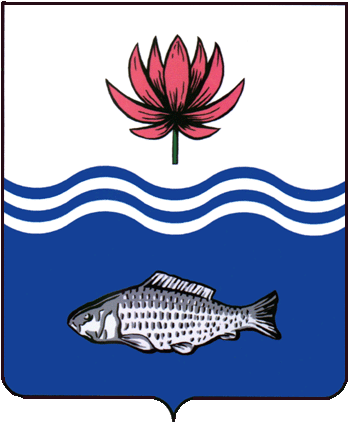 АДМИНИСТРАЦИЯ МУНИЦИПАЛЬНОГО ОБРАЗОВАНИЯ "ВОЛОДАРСКИЙ МУНИЦИПАЛЬНЫЙ РАЙОН АСТРАХАНСКОЙ ОБЛАСТИ"РАСПОРЯЖЕНИЕО перекрытии дорожного движения 12 июня 2024 года в связи с проведением мероприятий, посвященных Дню РоссииВ связи с проведением мероприятий, посвященных Дню России 12 июня 2024 года на территории поселка Володарский. 1.	Руководителю МКУ «Управление ЖКХ» Терехову В.И. организовать перекрытие движения транспортных средств на территории поселка Володарский 12.06.2024 года с 16.00 ч. до 23.00 ч. ул. Победы (Олимп), Театральная (магазин «Время»), Театральная (Аптека), Маяковского (магазин «Мираж»).Концертная программа, праздничная дискотека, работа игровых площадок, аттракционов, шашлычных зон.2.	Рекомендовать ГИБДД ОМВД по Володарскому району организовать контроль перекрытия улиц, обеспечить соблюдение водителями транспортных средств безопасности дорожного движения.3.	Сектору информационных технологий организационного одела администрации муниципального образования «Володарский муниципальный район Астраханской области» (Петрухин) разместить настоящее распоряжение на официальном сайте администрации муниципального образования «Володарский муниципальный район Астраханской области».4.	Главному редактору МАУ «Редакция газеты «Заря Каспия» (Мусралиева) опубликовать настоящее распоряжение в районной газете «Заря Каспия».5.	Настоящее распоряжение вступает в силу со дня его опубликования.6.	Контроль за исполнением настоящего распоряжения возложить на руководителя МКУ «Управление ЖКХ» Терехова В.И.И. о. заместителя главыпо социальной политике                                                      Х.Б. Курмангалиевот 10.06.2024 г.N 584-р